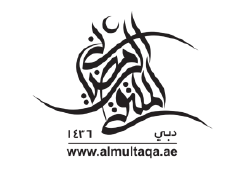 ....................................................................................... خبر صحفي:ضمن فعاليات ملتقى دبي الرمضاني الرابع عشرخيم "إفطار صائم" تعكس روحانيات الشهر الفضيل في العطاء والتكافلالخيمتان في المحيصنة 2 وهور العنز تستوعبان 4,500 شخص يومياإجراء فحوصات طبية مجانية ومحاضرات وتوزيع جوائز دبي، 12 يوليو2015: تستقبل خيام الإفطار الجماعي الرمضانية المقامة ضمن فعاليات ملتقى دبي الرمضاني الرابع عشر، الذي تنظمه دائرة السياحة والتسويق التجاري بدبي تحت رعاية كريمة من سمو الشيخ أحمد بن محمد بن راشد آل مكتوم، رئيس مؤسسة محمد بن راشد آل مكتوم، آلاف الصائمين يومياً ضمن خيمتين رئيسيتين في منطقة المحيصنة 2 ، وهور العنز.وتقوم اللجنة المنظمة لملتقى دبي الرمضاني في كل عام، بحلول شهر رمضان المبارك، بتنظيم فعالية إفطار صائم، وتستقبل صائمين من بلدان متعددة في خيمتي إفطار، الأولى في منطقة هور العنز وتستضيف حوالي 2000 شخص يومياً، والثانية في منطقة المحيصنة2 بجانب سكن العمال، وتتسع لحوالي 2,500 يومياً. ويتم فيهما تقديم وجبات الإفطار، بالإضافة إلى المياه والعصير والتمر. وتساعد هذه الفعالية على إضفاء روح الأخوة والمحبة الإنسانية وتدعم الوحدة بين المسلمين وتبث روح الألفة بين مرتادي الخيمتين.كما يقوم عدد من الدعاة بإلقاء محاضرات دينية وتثقيفية بلغات مختلفة قبل الإفطار تهدف إلى رفع الوعي لدى الحضور. كما يجرى عدد من الفحوصات الطبية لمرتادي الخيمتين، والتي تشمل الضغط والسكري وفحوصات القلب والكشف عن فيروس سي وكذلك صحة اللثة والأسنان، التي تجرى هذا العام للمرة الأولى ضمن مبادرة سمو الشيخ حمدان بن محمد بن راشد آل مكتوم، ولي عهد دبي.فحوصات طبية شاملة ومجانيةوتقدم بلدية دبي برنامج ’صحة صائم4‘ للعام الرابع على التوالي ضمن فعاليات ملتقى دبي الرمضاني، وتقدم الفحوصات الطبية المجانية من خلال خيمتي الإفطار الجماعي في المحيصنة 2 وهور العنز، كما تم إضافة موقعين هذا العام في بلدية دبي ومؤسسة تاكسي دبي. ومن خلال هذا البرنامج التوعوي الرائد، يتم تقديم فحوصات الدم والكوليسترول والسكري ورسم القلب وفيروس سي، ومنح الدواء من العقاقير العامة بالمجان. أما الأمراض المزمنة والتي تشمل فيروس سي وغيرها من الأمراض، فيتم علاجها بالمجان عن طريق الجمعيات الخيرية.وهناك إضافة متميزة هذا العام، وهي برنامج صحة اللثة والأسنان التي تقدم ضمن مبادرة سمو الشيخ حمدان بن محمد بن راشد آل مكتوم، ولي عهد دبي، والتي لا تشمل فقط الفحص والعلاج، وإنما أيضاً زراعة الأسنان والتركيبات، والتي تتكلف مبالغ باهظة. إذ يستهدف برنامج ’صحة صائم4‘ هذه الفئة محدودة الدخل التي تمثل شريحة كبيرة من المجتمع، والتي قد لا تتوفر لها السبل لتلقي العلاج المناسب."رعاية متميزة من ناحية أخرى تقدم شركة ملبار للذهب والماس، أحد الرعاة الرئيسيين لملتقى دبي الرمضاني الرابع عشر دعمها لخيم إفطار صائم، حيث أن شركة ملبار للذهب والماس تهتم كثيراً بالعمل الإنساني، وتخصص عشرة في المائة من أرباحها كل عام للعمل الخيري والمجتمعي ضمن مبادراتها  للمسؤولية المجتمعية تجاه المجتمع، حيث أنها تؤمن بأهمية خدمة المجتمع الذي تعمل فيه، وخاصةً الفئة المحرومة أو الأقل دخلاً."ولقد تم تقديم وجبات غذائية متكاملة تم اختيارها بعناية من قبل فريق متخصص. كما يشارك فريق ضخم من شركة ملبار للذهب والماس يتألف من أكثر من 30 شخصاً في كل خيمة لخدمة الصائمين بخيمتي ’إفطار صائم‘، علما بأن مشاركتهم تطوعية من دون إلزام من الشركة. جهود وخارج خيمتي الإفطار الجماعي، تتواجد سيارات شرطة دبي لتأمين دخول وخروج الصائمين، خاصة في ظل الإقبال الكبير الذي تشهده خيمتي ’إفطار صائم‘. حيث أن هناك تعاون وثيق بين شرطة دبي ودائرة السياحة والتسويق التجاري بدبي لتأمين وتسهيل تنظيم فعاليات ملتقى دبي الرمضاني الرابع عشر. حيث يتم التواجد أمام خيمة الإفطار الجماعي يومياً من الساعة الخامسة عصراً وحتى خروج آخر فرد من الجمهور. ويتمثل الهدف في تأمين دخول وخروج رواد الخيمة، وضمان عدم حدوث تكدس أو زحام ينتج عنه حوادث، لاسيما وأن الخيمة تستقبل يومياً آلاف الصائمين، إلا أنه وبفضل الله وحسن التعاون والتنسيق لم يطرأ أي حادث سواء قبل دخول أو بعد خروج الجمهور أو خلال تواجدهم داخل الخيمة لصلاة المغرب وتناول وجبة الإفطار."- انتهى –للمزيد من المعلومات يرجى زيارة الموقع الإلكتروني: www.almultaqa.ae